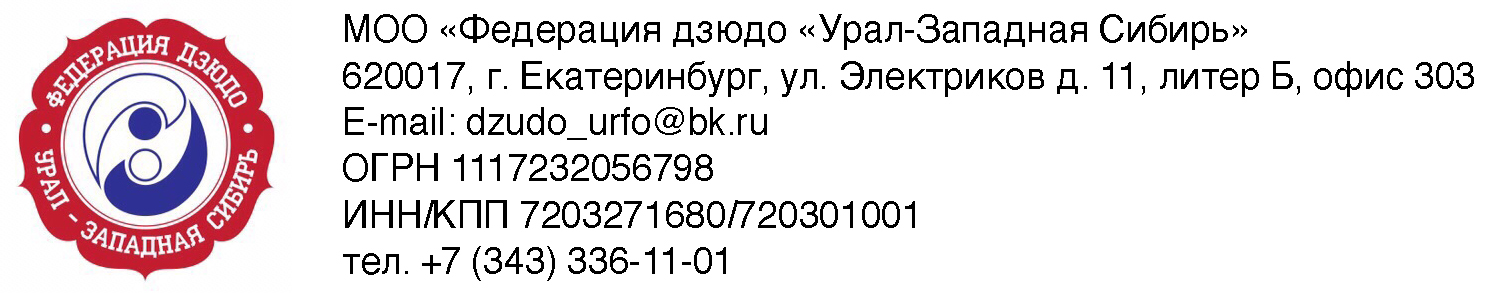 РЕГЛАМЕНТПроведения первенства Уральского Федерального округа по дзюдо среди юношей и девушек до 18 лет (2004-2006 г.р.)Место и время проведения соревнований Место проведения соревнования: г. Екатеринбург, ул. Ильича, д. 67А, Спортивный комплекс «Родина».Программа соревнованийТребования к участникам соревнований и условия допускаСоревнование проводится среди спортсменов Уральского федерального округа, являющиеся гражданами Российской Федерации, допущенные врачом.К участию в личных соревнованиях допускаются юноши и девушки 2004-2006 г.р., имеющие спортивную подготовку не ниже 1 спортивного разряда, Российское гражданство 
и медицинский допуск. К участию в соревнованиях допускается не более 10 человек в каждой весовой категории от каждого региона. Все участники соревнований должны иметь белое и синее кимоно.Основанием для допуска спортсмена к соревнованиям по медицинским заключениям является заявка на участие в спортивных соревнованиях с отметкой «Допущен» напротив каждой фамилии спортсмена, заверенная подписью врача по спортивной медицине и его личной печатью. Заявка на участие в спортивных соревнованиях подписывается врачом по спортивной медицине с расшифровкой фамилии, имени, отчества (при наличии) и заверяется печатью медицинской организации.На комиссию по допуску предъявляются: оригинал заявки в 2-х экземплярах, паспорт (загранпаспорт), свидетельство о рождении, справка с места учебы 
с фотографией и договор о страховании от несчастных случаев.	  На взвешивание предъявляется паспорт (загранпаспорт) или свидетельство о рождении 
и справка с места учебы с фотографией.	    Приказом Минспорта России № 497 от 08.07.2020г., допуск участников, тренеров и судей осуществляется при наличии у них отрицательного результата лабораторного исследования 
на коронавирусную инфекцию (COVID-19), проведённого не ранее 72 часов до прибытия 
на место проведения мероприятия.	Все спортсмены, тренеры и судьи должны иметь оплаченный членский взнос 
в ФДР за 2020 год через личный кабинет Федерации дзюдо России.Условия подачи заявок и приема участников соревнований Предварительные заявки на участие в соревнованиях подаются до 25 сентября 2020 г. 
по эл. почте: vo-lar@yandex.ru – Ларин Владимир Викторович.Предварительные заявки на проживание подаются до 25 сентября 2020 г. по эл. почте: booking@rodina-sk.ru   Проскурина Ирина   +7 (900) 041-32-56Официальные заявки в 2-х экземплярах и требуемые документы предоставляются комиссии по допуску в день приезда.Конт.тел.: 8 (343) 286-49-81 РОО «Свердловская областная федерация дзюдо».02 октябряДень приезда02 октября12.00-16.00Работа комиссии по допуску02 октября16.15-17.00Жеребьевка (на оба дня)02 октября17.00-18.00Заседание судейской коллегии02 октября18.00-18.30Общее собрание представителей команд, тренеров и судей02 октября18.30-19.00Неофициальное взвешиваниеюноши: 46, 50, 55, 60, 66 кг.девушки: 40, 44, 48, 52 кг.02 октября19.00-19.30Официальное взвешиваниеюноши: 46, 50, 55, 60, 66 кг.девушки: 40, 44, 48, 52 кг.03 октября1 день соревнований03 октября10.00Начало личных соревнований Весовые категории: 
юноши: 46, 50, 55, 60, 66 кг.девушки: 40, 44, 48, 52 кг.03 октября17.00Торжественное открытие03 октября17.10Финальные встречи. Награждение03 октября18.30-19.00Неофициальное взвешиваниеюноши: 73, 81, 90, 90+ кг.девушки: 57, 63, 70, 70+ кг.03 октября19.00-19.30Официальное взвешивание
юноши: 73, 81, 90, 90+ кг.девушки: 57, 63, 70, 70+ кг.04 октября2 день соревнований04 октября10.00Начало личных соревнований Весовые категории: 
юноши: 73, 81, 90, 90+ кг.девушки: 57, 63, 70, 70+ кг.04 октября16.00Награждение05 октябряДень отъезда